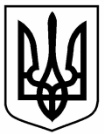 РОЗПОРЯДЖЕННЯМІСЬКОГО   ГОЛОВИм. Сумивід   27.04.2020  № 118-РЗ метою контролю за виконанням робіт з проведення централізованої системи подачі кисню в закладах охорони здоров’я міста Суми необхідної для медичної допомоги хворим на гостру респіратору хворобу COVID-19, спричиненої короновірусом SARS-CoV-2:Створити комісію по прийому виконаних робіт з проведення централізованої системи подачі кисню в закладах охорони здоров’я м. Суми у складі згідно з додатком.Комісії в термін до 08 травня 2020 року:Провести обстеження змонтованої централізованої системи подачі кисню, відповідно до проекту;Провести перевірку наявної технічної документації та актів проведених робіт; За результатами проведених обстежень скласти акти прийому виконаних робіт.Контроль за виконанням даного розпорядження залишаю за собою.Міський голова                                                                                   О.М. ЛисенкоЧумаченко	Розіслати: до справи, членам робочої групиДодаток до розпорядження міського головивід  27.04.2020  № 118-РСКЛАДкомісії по прийому виконаних робіт з проведення централізованої системи подачі кисню в закладах охорони здоров’я м. СумиВ.о. начальника відділу охорони
здоров’я Сумської міської ради                                                   О.Ю. ЧумаченкоПро створення комісії по прийому робіт з проведення централізованої системи подачі кисню в закладах охорони здоров’я м. СумиВойтенко Володимир Володимирович-перший заступник міського голови, голова робочої групи;Галицький Максим Олегович-заступник міського голови з питань діяльності виконавчих органів ради, 
заступник голови комісії;Чумаченко 
Олена Юріївна-в.о. начальника відділу охорони здоров’я Сумської міської ради;Лободін 
Володимир Миколайович-Директор БФ «Бізнес місту» (за згодою);Велитченко Едуард Вікторович-керівник КП електромереж зовнішнього освітлення «Міськсвітло» Сумської міської ради;Денисенко Тарас Михайлович-провідний фахівець з енергетичного менеджменту централізованої бухгалтерії відділу охорони здоров’я Сумської 
міської ради;Домінас Валентина Михайлівна-директор комунального некомерційного підприємства «Центральна міська клінічна лікарня» Сумської міської ради;Сухомлин Андрій Олександрович-директор комунального некомерційного підприємства «Клінічна лікарня № 4» Сумської міської ради;ПетренкоВ’ячеслав Юрійович-директор комунального некомерційного підприємства «Клінічна лікарня № 5» Сумської міської ради;Ємець 
Олександр Михайлович-директор комунального некомерційного підприємства «Дитяча міська клінічна лікарня Святої Зінаїди» Сумської міської ради;Шилов 
Віталій Володимирович-начальник управління капітального будівництва та дорожнього господарства Сумської міської ради;